Муниципальное бюджетное учреждение «Ильинская межпоселенческая библиотека имени А. Е. Теплоухова»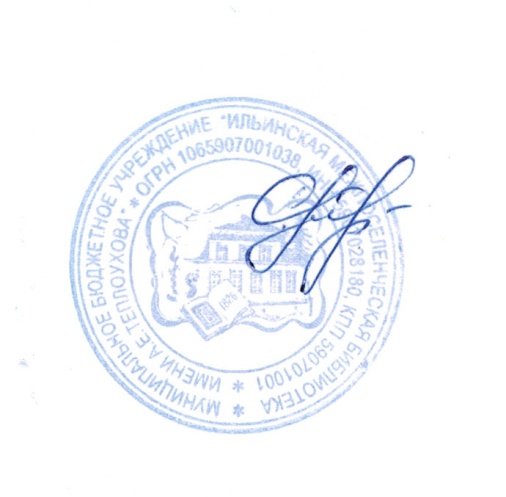 Утверждаю:Директор                    С. В. ТрапезниковаПрограмма развитияМБУ «Ильинская межпоселенческая библиотека имени А. Е. Теплоухова» на период 2020–2023 годып. Ильинский, 2019Паспорт программыАнализ современного состояния библиотекиИстория Ильинской библиотеки начинается с 1826 года. Сегодня можно с уверенностью сказать, что библиотека – историко-культурный, образовательный и просветительский центр на селе, располагается в историческом здании-памятнике культуры регионального значения в Доме- усадьбе российского ученого-лесовода Александра Ефимовича Теплоухова. Специалисты учреждения активно ведут работу по популяризации и сохранению культурного и исторического наследия поселка и района в целом, семьи Теплоуховых.За свою работу библиотека получила высокую оценку и признание. По ходатайству общественности и потомков Теплоуховых в 2013 году Ильинской библиотеке присвоено имя A. Е. Теплоухова. В 2021 году исполнится 195 лет со дня основания Ильинской библиотеки.В настоящее время муниципальное бюджетное учреждение «Ильинская межпоселенческая библиотека имени А. Е. Теплоухова» – центральная библиотека Ильинского городского округа, работает в соответствии с действующим законодательством Российской Федерации и Пермского края, правовыми актами органов местного самоуправления. В 2019 году произошла централизация библиотечной сети Ильинского городского округа. В структуру центрального учреждения входит 15 отделов – бывших сельских библиотек поселенийДеятельность межпоселенческой библиотеки Ильинского городского округа направлена на организацию сети библиотечного обслуживания населения, предполагает сохранение существующих библиотек, создание на их базе модельных (модернизированных) библиотек, а также библиотечных пунктов, развитие внестационарного обслуживания. Также большое внимание уделяется технической модернизации и автоматизации библиотек.В основе работы межпоселенческой библиотеки – проектная и программная деятельность, внедрение новых информационных технологий, инновационных методов работы, а также использование традиционных форм продвижения книги и чтения среди пользователей.Библиотека в год обслуживает около 6 тысяч читателей, производит 180 тыс. книговыдач, 50 тыс. посещений. Общий фонд составляет около 46 тыс. единиц хранения.В структуру библиотеки входят: Отдел взрослого обслуживания (читальный зал; абонемент. Центр правовой информации); Отдел детского обслуживания; 15 отделов обслуживания – бывших сельских библиотек поселений, Отдел комплектования и обработки; Отдел методической и библиографической работы.Штат библиотеки состоит из 24 человек, в основном из специалистов с высшим или средним специальным профессиональным образованием, способный к аналитической и творческой деятельности. Специалисты используют в своей работе новые информационные технологии, умеют организовать деловые и творческие контакты, работать с аудиторией.Тем не менее, несмотря на то, что в библиотеке сложилась достаточно хорошая техническая и информационная база, позволяющая разработать стратегию повышения статуса книги и библиотеки в обществе, необходимо:1. Продвижение новых электронных технологий – это одно из перспективных направлений деятельности современной библиотеки.2. Увеличение эффективности использования информационных технологий, развитие технических средств в библиотеке, которые будут направлены, прежде всего, на формирование позитивного имиджа библиотеки, на продвижение книги и чтения, на привлечение молодых пользователей, развитие их читательской компетентности.3. Активное применение инновационных форм работы в деятельности библиотеки, необходимость непрерывно находится в постоянном поиске новых идей, и работать в команде.Таким образом, в библиотеке сложились все предпосылки для внедрения в практику деятельности стратегической программы развития «Современная библиотека: сохранение традиций и инновационное развитие» на период с 2015 по 2019 годы, которая позволит обеспечить широким слоям населения доступ к знаниям, информации, чтению, книге в современном формате.Основные направления и механизм реализации ПрограммыОсновным условием в реализации программы предусматривается составление и отбор заявок в федеральные, краевые и муниципальные целевые программы, участие в проектах различных уровней, составление перечня работ по подготовке и реализации программных мероприятий конкретными исполнителями с определением объемов и источников финансирования.Контроль за исполнением программы включает годовую отчетность о реализации программных мероприятий.Направление 1: «Внедрение и использование современных технических средств в библиотечном обслуживании населения»Цель: удовлетворение потребности предоставления традиционных и инновационных оперативных и качественных информационных и иных услуг пользователям, необходимость эффективного использования библиотеки (помещений, фондов, людских ресурсов и др.) для выживания в сложных современных экономических условиях.Наличие современной компьютерной техники позволит организовать:Автоматизированное рабочее место читателя, которое предназначено для поиска информации в сети Интернет, системе КонсультантПлюс, а также библиографической в ЭБД системы Марк и распечатки на принтере полученных результатов.Внедрение новых технологий значительно облегчит и качественно улучшит многие процессы библиотечной деятельности. В автоматизированном режиме будет вестись: цифровая отчетная информация; электронный учет читателей и формирование статистических данных о читательском составе; работа по докомплектованию и списанию литературы; формирование полнотекстовых БД;Создание мультимедиазала, наличие и использование теле-, видео- и аудиотехники при проведении образовательных мероприятий, направленных на продвижение классической литературы и книг современных авторов, сделает их намного более привлекательными для потребителей данных библиотечных услуг, особенно молодежи.Применение компьютерных технологий, укомплектование библиотеки цветным лазерным принтером, множительной техникой, а также программным обеспечением для организации издательской деятельности, позволит вывести производство полиграфической продукции библиотеки на более высокий, качественный уровень.Направление 2: Программно-проектная деятельность библиотекиОсновная цель: привлечение дополнительных источников финансирования для модернизации, автоматизации библиотечной работы, взаимодействие с партнерами, общественностью, внедрение новых форм работы в деятельность библиотеки.Библиотекари занимаются разработкой и реализацией различных проектов: «Oт истоков к возрождению», «Дом с мезонином», «Встречи у фонтана», «Дом Теплоухова – историко-культурный центр» и другие.Библиотекой проводится много социально-культурных мероприятий в районе обслуживания: мероприятия к государственным праздникам и юбилейным датам в жизни города; акции в поддержку чтения; бенефисы читателей; презентации и экскурсии по Дому Теплоуховых. Формы подачи мероприятий разнообразны, используются инновационные моменты в работе с пользователями.Библиотечно-библиографическое обслуживание библиотеки ориентировано на все группы потребителей информации. В обслуживании читателей библиотека руководствуется локальными программами, разработанными специалистами по профилю своей работы: «Равнение на право», «Истоки» и другие.Следовательно, библиотека стремится к тому, чтобы сохранить свои позиции не только информационного, но и как просветительского и интеллектуального центра.Необходимо дальнейшее развитие и формирование системы специальных мероприятий по продвижению чтения, общественных акций, читательских, книжных кампаний, развитие внешних связей, партнерских отношений. Для этого у библиотеки есть потенциал, этому будет способствовать активная проектно-программная деятельность.В тематические индивидуальные программы работы специалистами библиотеки должны быть включены теоретические занятия (семинары) и использованы активные формы (тренинги, деловые игры, конкурсы, мастер-классы, творческие встречи, экскурсии). К работе по программам могут привлекаться специалисты органов власти, представители СМИ, творческие коллективы, заинтересованные лица.Направление 3: Повышение квалификации специалистовЦель: формирование действующей и эффективной системы повышения квалификации и профессиональной переподготовки работающих сотрудников, улучшение деятельности библиотеки и качества обслуживания пользователей.Работа в современных условиях требует от сотрудников библиотеки перехода к новым формам работы, что предполагает дальнейшее повышение квалификации каждого работника.Участие специалистов в конференциях, семинарах позволит изучить, проанализировать и обобщить опыт лучших библиотек страны, края, по привлечению к чтению, к книге и пользованию библиотекой потребителей информации и внедрить в свою деятельность и представить свой опыт работы.Большое внимание будет уделено вопросам сотрудничества с различными учреждениями культуры, образования, общественными организациями, СМИ.Направление 4: «Дом Теплоуховых – историко-культурный центр»Цель: возрождение и сохранение исторических традиций на современной основе в контексте наследия п. Ильинского для последующих поколенийДом А. Е. Теплоухова, в котором сейчас расположена Ильинская библиотека, является центром активной культурно-просветительной и научной деятельности. Коллективом библиотеки ведется большая работа по сохранению и возрождению исторических и культурных традиций ильинской интеллигенции, в частности, по приобщению населения к истории семьи Теплоуховых. Эта деятельность стала стратегическим выбором для библиотеки, способствует формированию имиджа территории. Библиотека смогла позиционировать и реализовать себя на практике в качестве центра нравственного, духовного и культурного возрождения территории.Традиционными для библиотеки стали циклы литературно-музыкальных мероприятий «Встречи у фонтана», уличные спектакли, детские театрализованные программы, экскурсии. Все эти мероприятия не являются принципиально новыми, но всегда они наполняются содержанием, отражающим сущность реализуемой ключевой идеи, являются своеобразным опознавательным знаком, который позволяет отличать ее деятельность от других библиотек.Особое место в деятельности библиотеки занимают экскурсии. Для того, чтобы поддерживать интерес к истории малой Родины, к семье Теплоуховых, к деятельности библиотеки необходимо постоянно находится в поисках нового. В течение трех лет необходимо разработать: литературный маршрут, экскурсии образовательного характера, освоить виртуальный режим, в т. ч. используя электронный ресурс «Лесная библиотека» на сайте. Более активно использовать при проведении экскурсий элементы театрализации и показ видеоролика-экскурсии «Ильинское в прошлом и настоящем» и других.С целью развития событийного туризма и сохранения, популяризации народных праздников, традиций для жителей и гостей поселка Ильинского необходимо разработать новые творческие площадки (к Масленице, Пасхе, Троице).Направление 5: «Обновление материальной базы»Главная задача: преобразование библиотечного пространства и его оформление: внутренняя организация и дизайн помещения должны работать на создание атмосферы уюта, доброжелательности, свободы и возможности выбора, т.е. атмосферы, которая бы привлекала людей в библиотеку.ЗаключениеРеализация программы позволит более активно работать по обозначенным направлениям развития библиотеки, ориентируясь на базовые социальные функции при четком профессиональном понимании и позиционировании своей деятельности:1. как эксперта и консультанта в информационном пространстве, в том числе цифровом2. как носителя традиций книжной культуры и чтенияРеализация программы позволит библиотеке остаться социально значимой и востребованной для населения, повысить свой престиж. Позволит расширить аудиторию библиотеки, привлечь в число ее новых пользователей, а также позволит организовать библиотеке пространство свободного общения, самореализации, место равного доступа всех социальных и демографических групп к информации и знаниям, к образованию и творчеству, остаться открытой площадкой для общественных акций и социального диалога.Реализация программы будет способствовать развитию профессиональной и творческой активности библиотечных специалистов, расширению возможностей для развития творческого потенциала библиотекарей, поиску эффективных форм и направлений работы с различными группами населения, появлению новых возможностей, перспектив для личностного развития.Наименование программы«Современная библиотека: сохранение традиций и инновационное развитие»: стратегическая программа развития библиотеки на 2020–2023годыЦель программыСовершенствование организации библиотечного обслуживания населения Ильинского городского округа, основанного на передовых достижениях и современных требованиях к работе муниципальных библиотек и их координация с органами местного самоуправления Ильинского городского округаЗадачи программыВнедрять в практику библиотечного обслуживания пользователей новые достижения, базируемые на использовании современных технологий- Формировать информационную культуру персонала и пользователей библиотек с применением компьютерных технологий и внедрением виртуального обслуживанияМодернизировать технические ресурсы библиотекФормировать кадровые ресурсы с учетом стоящих задач-Привлекать на развитие библиотеки внебюджетные средстваЦелевая аудиторияНаселение Ильинского гороского округаИсточники финансированияФинансирование Программы будет осуществляться за счет бюджетных и внебюджетных средствСроки реализации2020–2023 годыРазработчик программыТрапезникова С. В., директорМеханизм2020202120222023ПримечаниеУвеличить число компьютеров111НоутбукПриобрести периферийные устройствасканерПринтер АЗ форматаМФУЦветнойлазерныйпринтерАЗПриобрести мультимедийные устройстваФотокамераИнтеракт.Доска(Сретенск)Интеракт.доска(Чермоз)Приобрести программный продукт АИБС "МАРК-SQL (модули каталогизация, поиск, комплектование, администратор, периодика, абонемент, книгообеспеченность)1 модуль111Создание сайта1Механизм2020202120222023ПримечаниеРазработка проектов2334Все отделыРазработка специалистами тематических программ работы3478Все отделыМеханизм2020202120222023ПримечаниеУчастие в курсах повышения квалификации9999Участие в конференциях, семинарах с выступлениями об опыте работы4567Публикация статей об опыте работы в профессиональной печати4567Механизм2020202120222023ПримечаниеПриобретениеоборудования (мебель)Металлич.стеллажиЗамена каталожных шкафовМеталлич.стеллажиМеталлич.стеллажиВсе отделыКосметический ремонт помещенийПосерский отделСретенский отделЧермозский отделВасильевский отдел1Замена окон В Сретенском и Филатовском  отделахЧермозский отдел--Замена электропроводкиПосерский отделЧермозский отдел